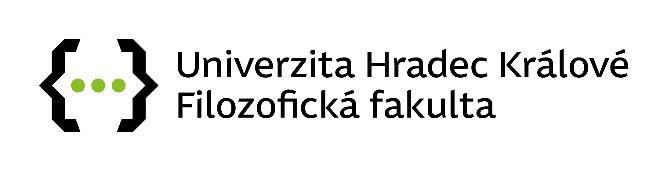                                                                                 Příloha č. 1 Výnosu děkana č. 13/2021Záznam o seznámení studenta s předpisy v oblasti bezpečnosti a ochrany zdraví při práci a požární ochranyPotvrzuji svým podpisem, že jsem seznámen(a) s předpisy v oblasti bezpečnosti a ochrany zdraví při práci a požární ochrany na Filozofické fakultě Univerzity Hradec Králové, zveřejněnými na www.uhk.cz, že jsem tématům rozuměl(a) a budu se jimi řídit.Jméno a příjmení: ………………………………………………………………………………….Datum narození: ……………………………………………………………………………………Obor/specializace: …………………………………………………………………………………Forma studia: ………………………………………………………………………………………..Datum: Podpis studenta: 